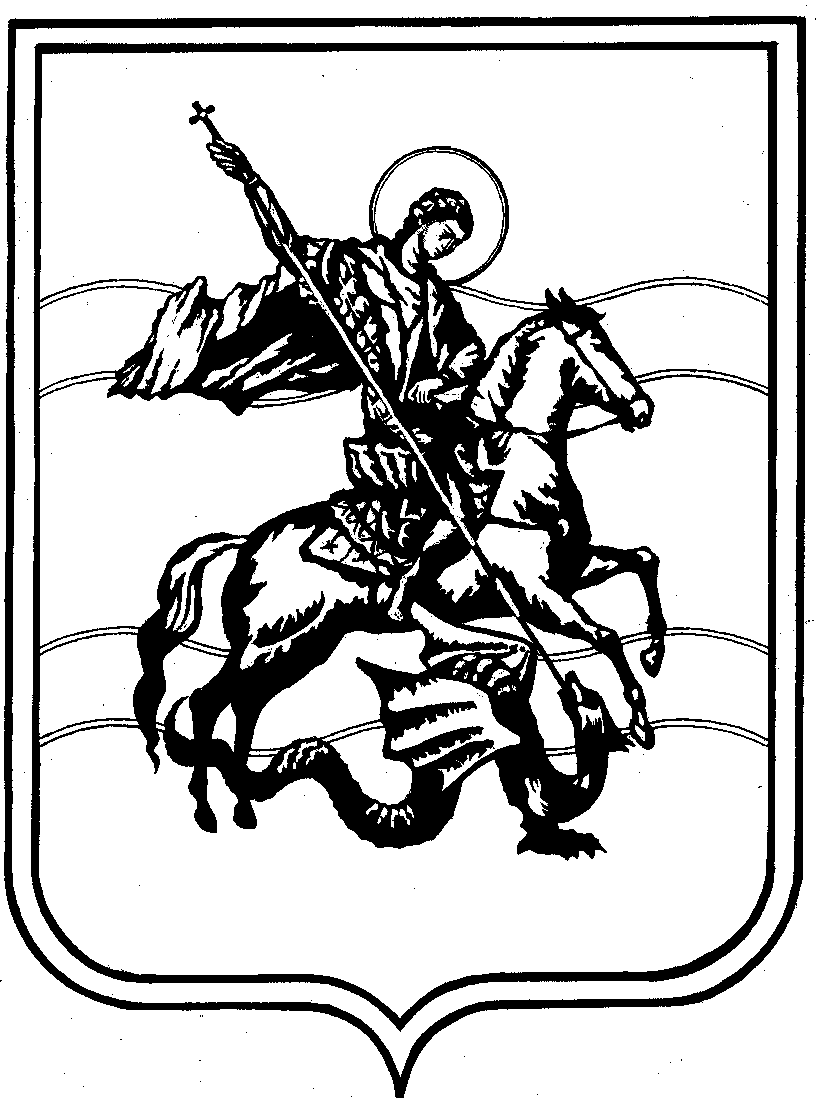 СЕЛЬСКАЯ ДУМАмуниципального образованиясельское поселение «Село Высокиничи»Калужской областиР Е Ш Е Н И Ес. Высокиничиот 04 октября 2021 года	   					        		     № 59Об утверждении Порядка заключения соглашениймежду органами местного самоуправления сельского поселения «Село Высокиничи» муниципального района «Жуковский район» и органами местного самоуправления муниципального района «Жуковский район» о передаче (принятии) осуществления части полномочий по решению вопросов местного значенияВ соответствии с частью 4 статьи 15 Федерального закона от 06.10.2003г. № 131-ФЗ «Об общих принципах организации местного самоуправления в Российской Федерации», руководствуясь Уставом сельского поселения «Село Высокиничи», Сельская Дума сельского поселения «Село Высокиничи» РЕШИЛА:Утвердить Порядок заключения соглашений между органами местного самоуправления сельского поселения «Село Высокиничи» муниципального района «Жуковский район» и органами местного самоуправления муниципального района «Жуковский район» о передаче (принятии) осуществления части полномочий по решению вопросов местного значения (приложение).Настоящее Решение вступает в силу после его официального опубликования.Глава МО СП «Село Высокиничи»  		   		        А.А. Семина Порядокзаключения соглашений между органами местного самоуправления сельского поселения «Село Высокиничи» муниципального района «Жуковский район» и органами местного самоуправления муниципального района «Жуковский район» о передаче (принятии) осуществления части полномочий по решению вопросов местного значения1. Общие положения1.1. Настоящий Порядок заключения соглашений между органами местного самоуправления сельского поселения «Село Высокиничи» (далее – сельское поселение) и органами местного самоуправления муниципального района «Жуковский район» (далее – муниципальный район) о передаче (принятии) осуществления части полномочий по решению вопросов местного значения (далее – Порядок, Соглашение) разработан в соответствии с Бюджетным кодексом Российской Федерации, Федеральным законом «Об общих принципах организации местного самоуправления в Российской Федерации» (далее – Федеральный закон), Уставом сельского поселения.1.2. Решение о передаче (принятии) осуществления части полномочий по решению вопросов местного значения (далее – решение о передаче (принятии) части полномочий) принимается до даты внесения проекта решения о бюджете сельского поселения на очередной финансовый год и плановый период, определенной положением о бюджет процессе в сельском поселении, года, предшествующего году передачи (принятия) части полномочий.1.3. Содержание передаваемой части полномочий сельского поселения для исполнения органам местного самоуправления муниципального района формулируется исходя из взаимосвязанных положений статьи 14 (определяющей перечень вопросов местного значения сельского поселения), статьи 17 Федерального закона, иных федеральных законов, законов Калужской области, определяющих полномочия органов местного самоуправления по решению указанных вопросов местного значения, с учетом части 10 статьи 35 Федерального закона, устанавливающей исключительную компетенцию представительного органа муниципального образования.1.4. Соглашения заключаются в соответствии с принятыми решениями о передаче (принятии) части полномочий до окончания года, предшествующего году передачи (принятия) части полномочий. 1.5. Финансовые средства, необходимые для исполнения переданной части полномочий, предоставляются в форме межбюджетных трансфертов из бюджета сельского поселения, ежегодный объем которых определяется на основании методики расчета межбюджетных трансфертов, установленной администрацией сельского поселения в соответствии с положениями части 1 статьи 154 Бюджетного кодекса Российской Федерации.1.6. Перечисление межбюджетных трансфертов осуществляется в пределах утвержденных ассигнований в бюджете сельского поселения на очередной финансовый год  на основании заявок на перечисление межбюджетных трансфертов по форме, установленной администрацией сельского поселения.1.7. Контроль за исполнением Соглашения, использованием финансовых средств и материальных ресурсов осуществляется путем предоставления уполномоченными органами местного самоуправления квартальных и годовых отчетов об осуществлении переданных полномочий, в сроки и порядке, определенные Соглашением.Формы отчета об осуществлении полномочий, использовании финансовых средств и материальных ресурсов, переданных в целях осуществления части полномочий, утверждаются администрацией сельского поселения.2. Компетенция органов местного самоуправления сельского поселения2.1. Представительный орган сельского поселения (далее - сельская Дума):2.1.1. Принимает решения:- о передаче части полномочий сельского поселения органам местного самоуправления муниципального района;- о принятии  органами местного самоуправления поселения части полномочий муниципального района.2.1.2. Принимает нормативные правовые акты по вопросам осуществления переданных муниципальному району полномочий сельского поселения, если иное не предусмотрено Соглашением о передаче полномочий.2.1.3. Контролирует выполнение принятых решений. 2.2. Администрация сельского поселения (далее - Администрация поселения):2.2.1. Инициирует вопрос о передачи части полномочий сельского поселения муниципальному району, о принятии части полномочий муниципального района для исполнения сельским поселением.2.2.2. Рассматривает инициативу муниципального района о передаче части полномочий муниципального района для исполнения сельским поселением, о принятии части полномочий сельского поселения для исполнения муниципальным районом.2.2.3 Готовит и представляет пакет документов, необходимых в соответствии с регламентом сельской Думы, настоящим Порядком, включая проект решения сельской Думы о передаче (принятии) части полномочий, на рассмотрение сельской Думы.2.2.4. Готовит проект Соглашения о передаче полномочий сельского поселения для исполнения муниципальному району.2.2.5. Заключает Соглашения о передаче (принятии) части полномочий, выступая его стороной от имени сельского поселения.2.2.6. Утверждает форму:- заявки о предоставлении межбюджетного трансферта, - отчета об осуществлении переданной части полномочий, использовании финансовых средств (межбюджетных трансфертов) и материальных ресурсов.2.2.7. Исполняет заключенные Соглашения.3. Порядок передачи осуществления части полномочий по решениювопросов местного значения органов местного самоуправлениясельского поселения органам местного самоуправлениямуниципального района3.1. Инициативу о передаче осуществления части полномочий сельского поселения муниципальному району выдвигает Администрация поселения.3.2. Инициатива органов местного самоуправления муниципального района о принятии муниципальным районом части полномочий сельского поселения должна быть направлена в Администрацию поселения.3.3. Администрация поселения по собственной инициативе, либо рассмотрев инициативу органов местного самоуправления муниципального района готовит пакет документов, предусмотренных пунктом 2.2.3 настоящего Порядка, и вносит на рассмотрение в сельскую Думу.3.4.  Принятие сельской Думой решения о передаче части полномочий, а также принятие представительным органом муниципального района решения о принятии соответствующих полномочий сельского поселения являются основанием для подготовки Администрацией поселения совместно с администрацией муниципального района проекта Соглашения и необходимым условием для его заключения.4. Порядок принятия органами местного самоуправлениясельского поселения осуществления части полномочий по решениювопросов местного значения органов местного самоуправлениямуниципального района4.1. Инициатива органов местного самоуправления муниципального района о передаче части полномочий муниципального района сельскому поселению должна быть направлена в Администрацию поселения.4.2. Инициатива о принятии части полномочий муниципального района может быть выдвинута Администрацией поселения.4.3. Администрация поселения рассмотрев инициативу органов местного самоуправления муниципального района, либо по собственной инициативе готовит пакет документов, предусмотренных пунктом 2.2.3 настоящего Порядка, и вносит на рассмотрение в сельскую Думу.4.4.  Принятие сельской Думой решения о принятии части полномочий муниципального района, а также принятие представительным органом муниципального района решения о передаче соответствующих полномочий сельскому поселению являются основанием для подготовки Администрацией поселения совместно с администрацией муниципального района проекта Соглашения и необходимым условием для его заключения.5. Требования к Соглашению5.1. В Соглашении в обязательном порядке указываются:- полные наименования сторон Соглашения;- предмет Соглашения (должен содержать указание на вопрос местного значения и конкретную передаваемую (принимаемую) для реализации часть полномочий);- порядок определения ежегодного объема и перечисления иных межбюджетных трансфертов, необходимых для осуществления передаваемых (принимаемых) полномочий;- права и обязанности сторон;- срок, на который заключается Соглашение;- контроль за исполнением переданной (принятой) части полномочий, в том числе сроки и порядок представления отчетов об осуществлении переданных полномочий, использовании финансовых средств (межбюджетных трансфертов) и материальных ресурсов;- ответственность сторон, включая финансовые санкции за неисполнение (ненадлежащее исполнение) Соглашения;- порядок внесения изменений и дополнений в Соглашение;- порядок разрешения споров;- положения, устанавливающие основания и порядок прекращения его действия, в том числе досрочного;- реквизиты и подписи сторон.5.2. Оригиналы подписанных Соглашений хранятся в Администрации сельского поселения.